Dados do requerente - obrigatórios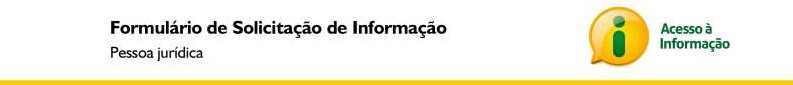 CNPJ: 	Nome do representante:  	Cargo do representante:  	Endereço físico:Cidade: 		Estado:  	CEP:  	Endereço eletrônico (e-mail): Dados do requerente– não obrigatórios	ATENÇÃO: Os dados não obrigatórios serão utilizados apenas de forma agregada e para fins estatísticos.Telefone (DDD + número):(	)  	(	)  	Endereço eletrônico (e-mail):   	Tipo de instituiçãoÁrea de atuação Especificação do pedido de acesso à informação	 Órgão/Entidade Destinatário(a) do Pedido:Forma preferencial de recebimento da resposta:Descrição do pedido: Empresa - PME Órgão público federal Partido político Empresa –grande porte Órgão público estadual/DF Veículo de comunicação Empresa pública/estatal Órgão público municipal Sindicato / Conselho profis. Escritório de advocacia Org. Não Governamental Outros Instituição de ensino e/ou pesquisa Instituição de ensino e/ou pesquisa Comércio e serviços Governo Imprensa Indústria Jurídica/Política Pesquisa acadêmica Extrativismo Representação de terceiros Terceiro Setor Agronegócios Represent. sociedade civil Outros Correspondência eletrônica (e- mail) Correspondência física (com custo) Buscar/Consultar pessoalmente